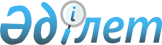 Ақтөбе облысы Әйтеке би аудандық мәслихаттың 2021 жылғы 6 қаңтардағы № 517 "2021-2023 жылдарға арналған Қайрақты ауылдық округ бюджетін бекіту туралы" шешіміне өзгерістер енгізу туралы
					
			Мерзімі біткен
			
			
		
					Ақтөбе облысы Әйтеке би аудандық мәслихатының 2021 жылғы 15 қыркүйектегі № 89 шешімі. Мерзімі өткендіктен қолданыс тоқтатылды
      Ақтөбе облысы Әйтеке би аудандық мәслихаты ШЕШТІ:
      1. Ақтөбе облысы Әйтеке би аудандық мәслихатының "2021-2023 жылдарға арналған Қайрақты ауылдық округ бюджетін бекіту туралы" 2021 жылғы 6 қаңтардағы № 517 (Нормативтік құқықтық актілерді мемлекеттік тіркеу тізілімінде № 7976 болып тіркелген) шешіміне келесідей өзгерістер енгізілсін:
      1-тармақ жаңа редакцияда жазылсын:
      "1. 2021-2023 жылдарға арналған Қайрақты ауылдық округ бюджеті тиісінше 1, 2 және 3 қосымшаларға сәйкес, оның ішінде, 2021 жылға келесідей көлемде бекітілсін:
      1) кірістер – 17 020,9 мың теңге, оның ішінде:
      салықтық түсімдер – 641 мың теңге;
      трансферттер түсімі – 16 379,9 мың теңге;
      2) шығындар – 17 553,5 мың теңге;
      3) таза бюджеттік кредиттеу – 0 теңге;
      4) қаржы активтерiмен жасалатын операциялар бойынша сальдо – 0 теңге;
      5) бюджет тапшылығы (профициті) – -532,6 мың теңге;
      6) бюджет тапшылығын қаржыландыру (профицитін пайдалану) – 532,6 мың теңге, оның ішінде:
      бюджет қаражатының пайдаланылатын қалдықтары – 532,6 мың теңге";
      көрсетілген шешімнің 1-қосымшасы осы шешімнің қосымшасына сәйкес жаңа редакцияда жазылсын.
      2. Осы шешім 2021 жылғы 1 қаңтардан бастап қолданысқа енгізіледі. 2021 жылға арналған Қайрақты ауылдық округ бюджеті
					© 2012. Қазақстан Республикасы Әділет министрлігінің «Қазақстан Республикасының Заңнама және құқықтық ақпарат институты» ШЖҚ РМК
				
      Әйтеке би аудандық мәслихаттың хатшысы 

Е. Б. Таңсықбаев
Әйтеке би аудандық мәслихаттың 2021 жылғы 15 қыркүйектегі № 89 шешіміне қосымшаӘйтеке би аудандық мәслихаттың 2021 жылғы 6 қаңтардағы № 517 шешіміне 1-қосымша
Санаты
Санаты
Санаты
Санаты
Сомасы, (мың теңге)
Сыныбы
Сыныбы
Сыныбы
Сомасы, (мың теңге)
Кіші сыныбы
Кіші сыныбы
Сомасы, (мың теңге)
Атауы
Сомасы, (мың теңге)
1
2
3
4
5
I. КІРІСТЕР
17020,9
1
Салықтық түсімдер
641
04
Меншікке салынатын салықтар
641
1
Мүлікке салынатын салықтар
4
3
Жер салығы
14
4
Көлік құралдарына салынатын салық
623
2
Салықтық емес түсімдер
0
01
Мемлекеттік меншіктен түсетін кірістер
0
5
Мемлекет меншігіндегі мүлікті жалға беруден түсетін кірістер
0
4
Трансферттердің түсімдері
16379,9
02
Мемлекеттік басқарудың жоғары тұрған органдарынан түсетін трансферттер
16379,9
3
Аудандардың (облыстық маңызы бар қаланың) бюджетінен трансферттер
16379,9
Функционалдық топ
Функционалдық топ
Функционалдық топ
Функционалдық топ
Функционалдық топ
Сомасы, (мың теңге)
Кіші функционалдық топ
Кіші функционалдық топ
Кіші функционалдық топ
Кіші функционалдық топ
Сомасы, (мың теңге)
Бюджеттік бағдарламалардың әкімшісі
Бюджеттік бағдарламалардың әкімшісі
Бюджеттік бағдарламалардың әкімшісі
Сомасы, (мың теңге)
Бағдарлама
Бағдарлама
Сомасы, (мың теңге)
Атауы
Сомасы, (мың теңге)
1
2
3
4
5
6
II. ШЫҒЫНДАР
17553,5
01
Жалпы сиппатағы мемлекеттік қызметтер
17553,5
1
Мемлекеттiк басқарудың жалпы функцияларын орындайтын өкiлдi, атқарушы және басқа органдар
16447,5
124
Аудандық маңызы бар қала, ауыл, кент, ауылдық округ әкімінің аппараты
16447,5
001
Аудандық маңызы бар қала, ауыл, кент, ауылдық округ әкімінің қызметін қамтамасыз ету жөніндегі қызметтер
16447,5
12
Көлiк және коммуникация
1106
1
Автомобиль көлiгi
1106
124
Аудандық маңызы бар қала, ауыл, кент, ауылдық округ әкімінің аппараты
1106
013
Аудандық маңызы бар қалаларда, ауылдарда, кенттерде, ауылдық округтерде автомобиль жолдарының жұмыс істеуін қамтамасыз ету
1106
ІІІ.Таза бюджеттік кредит беру
0
IV. Қаржы активтерімен жасалатын операция бойынша сальдо
0
V. Бюджет тапшылығы (профицит)
-532,6
VI. Бюджет тапшылығын қаржыландыру (профицитін пайдалану)
532,6
Санаты
Санаты
Санаты
Санаты
Сомасы, (мың теңге)
Сыныбы
Сыныбы
Сыныбы
Сомасы, (мың теңге)
Кіші сыныбы
Кіші сыныбы
Сомасы, (мың теңге)
Атауы
Сомасы, (мың теңге)
8
Бюджет қаражатының пайдаланылатын қалдықтары
532,6
01
Бюджет қаражаты қалдықтары
532,6
1
Бюджет қаражатының бос қалдықтары
532,6